Таблица для размещения на сайтах информацию№ФИО педагога/тех.персоналаНаименование организации, должностьФото3*4Нагрузка и расписание№ приказа и дата назначенияКакую категорию имеет, приказ № дата присвоения, наличие сертификатовСведения о передвижении по образовательным учреждениям (приказ об увольнении №, дата, куда был трудоустроен)1Сергазинова Гульнара Темирбулатовна   КГУ «Общеобразовательная школа села Бозтал отдела образования по Ерейментаускому району управления образования Акмолинской области»Директор, учитель  истории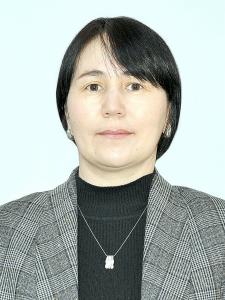 История 8 ч№39 от 31.03.2023 -2Абыкеева Бекзат КонакбаевнаКГУ «Общеобразовательная школа села Бозтал отдела образования по Ерейментаускому району управления образования Акмолинской   области»                                                                                                                                                                                                                                                                                               Заместитель директора по учебной работе, учитель казахского языка и литературы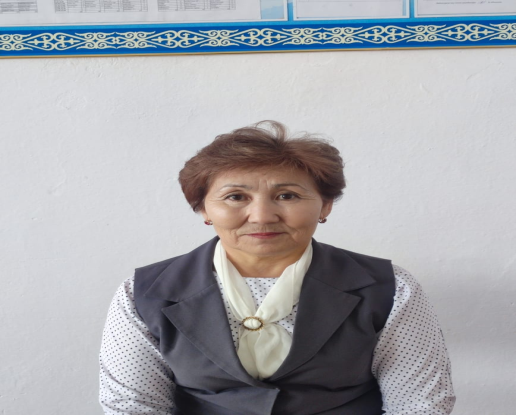  Завуч по УР -1 ставка, казахский язык и литература        8 ч18.08.2014№219.06.2023Бұйрық №28ж/к3Шайхудинова Айгуль СабитовнаКГУ «Общеобразовательная школа села Бозтал отдела образования по Ерейментаускому району управления образования Акмолинской области»                                                                                                                                                                                                                                                                                               Заместитель директора по учебной и воспитательной работе, учитель казахского языка и литературы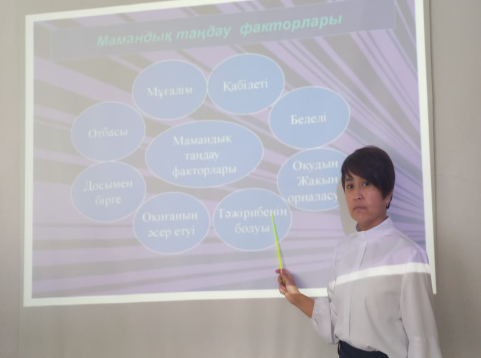 Завуч по ВР – 1 ставка, казахский язык и литература 10 ч06.09.2005 №27 (1н)01.09.2023 №5830.06.2023 бұйрық №98 ж/н4Айтжанова Гульнар КабдуллаевнаКГУ «Общеобразовательная школа села Бозтал отдела образования по Ерейментаускому району управления образования Акмолинской области»                                                                                                                                                                                                                                                                                               Учитель английского языка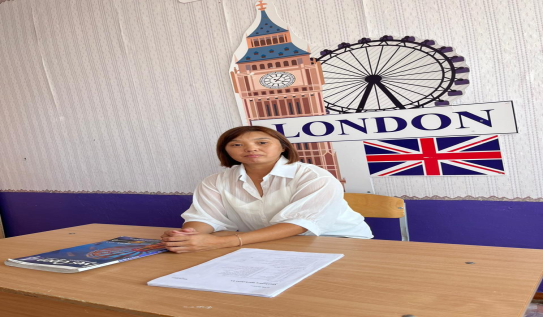 английский язык 14ч01.09.20145Амиржанова Умит Ахметовна КГУ «Общеобразовательная школа села Бозтал отдела образования по Ерейментаускому району управления образования Акмолинской области»                                                                                                                                                                                                                                                                                               Учитель предшкольной подготовки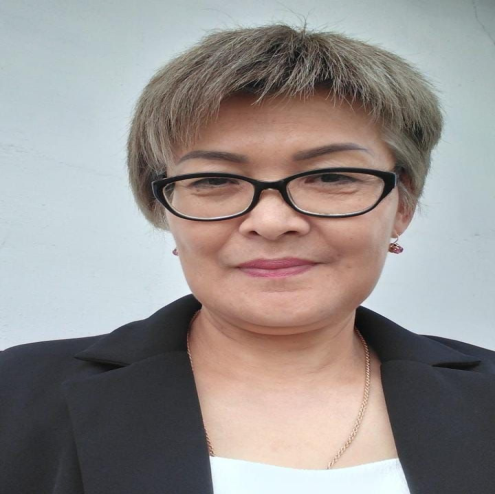 24 ч01.09.2015№4523.04.2019      № 464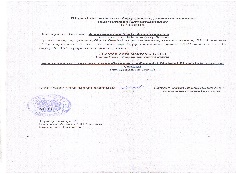 6Армия БаянУчитель физикиКГУ «Общеобразовательная школа села Бозтал отдела образования по Ерейментаускому району управления образования Акмолинской области»                                                                                                                                                                                                                                                                                               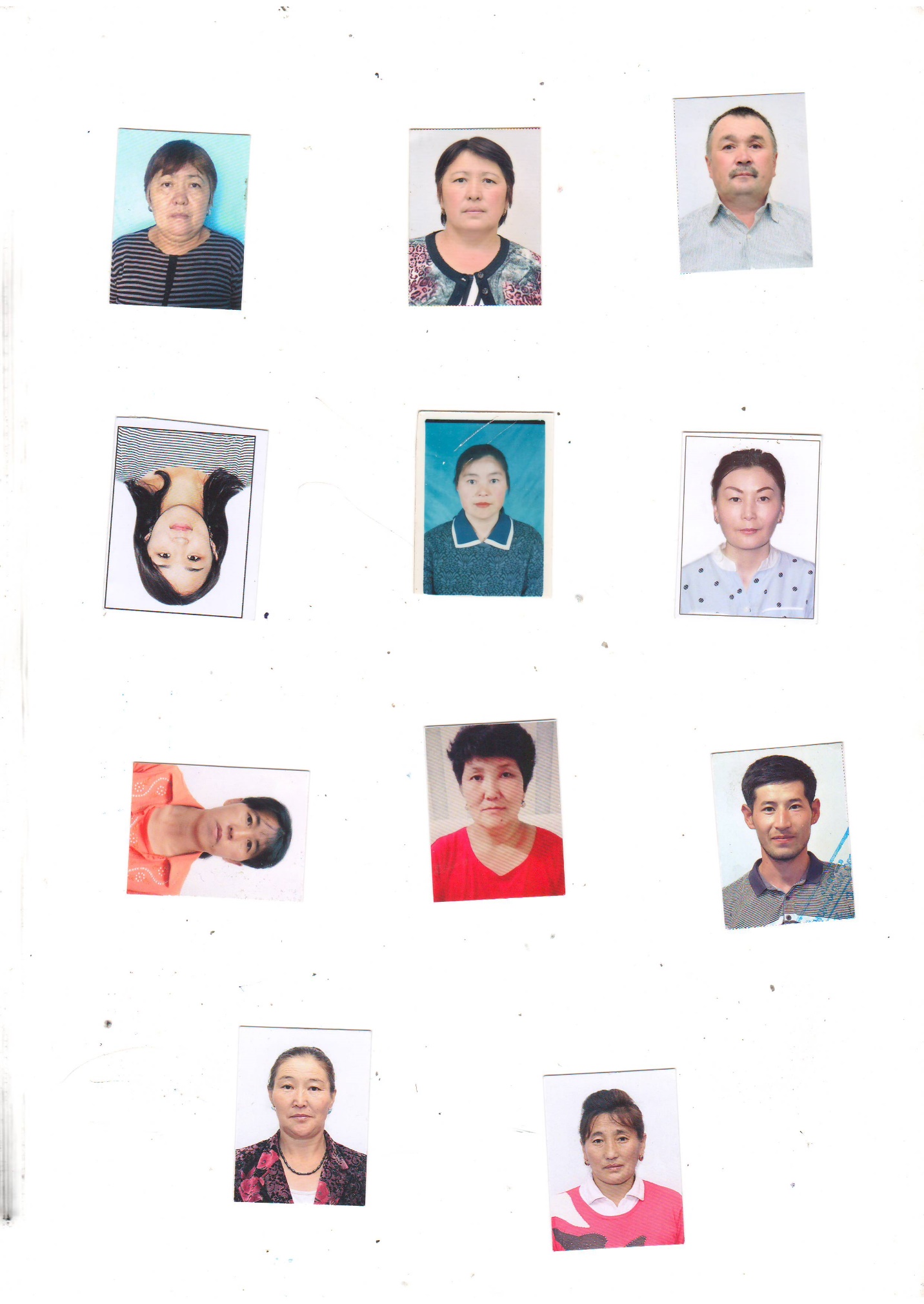 Декретный отпуск02.09.2019№ 99614.06.2019 №01-07/80-1 н/к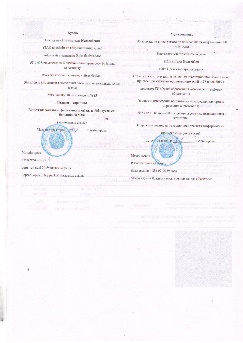 7Аскарова Мейрамгуль ЖалеловнаКГУ «Общеобразовательная школа села Бозтал отдела образования по Ерейментаускому району управления образования Акмолинской области»                                                                                                                                                                                                                                                                                               Учитель географии и психолог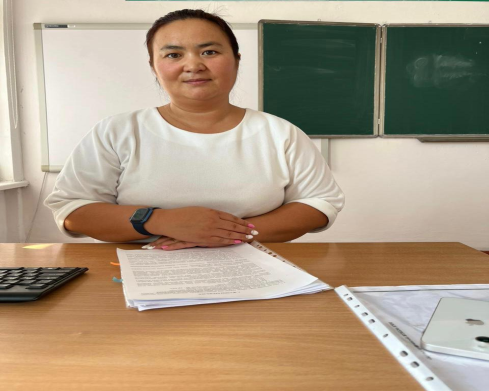 география 10ч, психолог -1 ставка11.08.2009№51217.08.2020 Бұйрық №56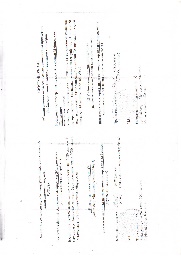 8Байкалган ЕрдаулетКГУ «Общеобразовательная школа села Бозтал отдела образования по Ерейментаускому району управления образования Акмолинской области»                                                                                                                                                                                                                                                                                               Учитель биологии и начальной военной подготовки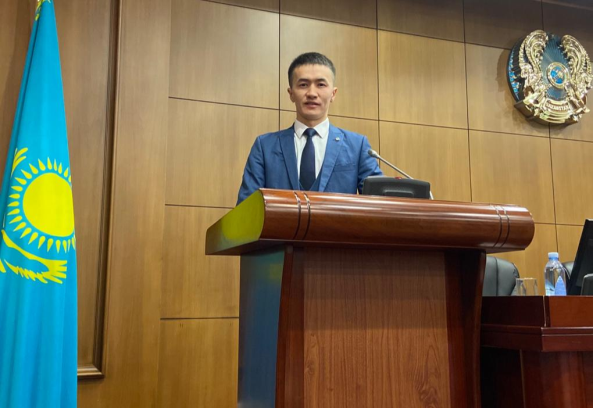 Биология -14 ч и 2 ч – по НВП,       НВП – 1 ставка25.08.2020 №66124.12.2020Бұйрық №73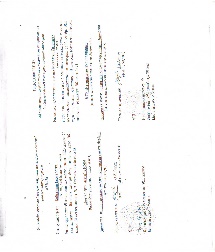 9Даулов Еркебулан СекеновичКГУ «Общеобразовательная школа села Бозтал отдела образования по Ерейментаускому району управления образования Акмолинской области»                                                                                                                                                                                                                                                                                               Учитель физической культуры и технологии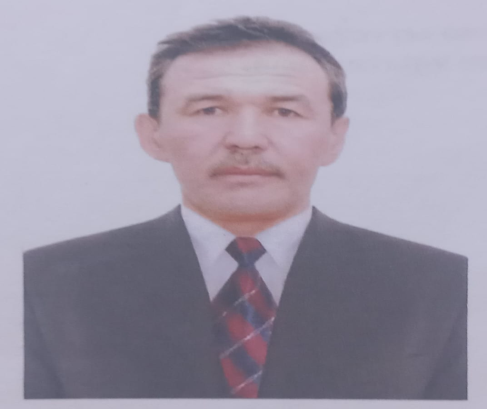 физкультура  21часов и технологии 7 часов11.05.2005 №684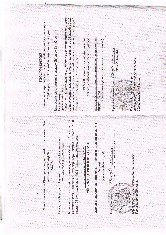 24.12.2020 Бұйрық №7410Жолжақсы ШәшуКГУ «Общеобразовательная школа села Бозтал отдела образования по Ерейментаускому району управления образования Акмолинской области»                                                                                                                                                                                                                                                                                               Учитель начальных классов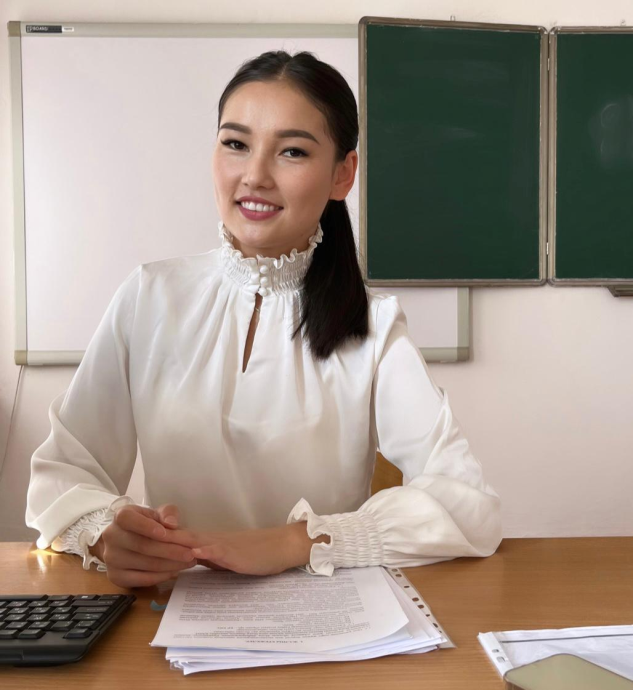 20 часов01.09.2021№3211Жумабекова Марал СериковнаКГУ «Общеобразовательная школа села Бозтал отдела образования по Ерейментаускому району управления образования Акмолинской области»                                                                                                                                                                                                                                                                                               Учитель начальных классов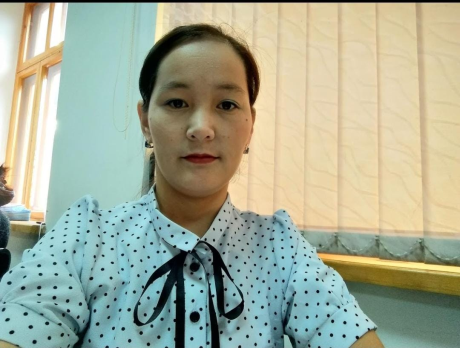 20 часов01.09.2015 №5212Кайрбекова Айда ДаулетоваКГУ «Общеобразовательная школа села Бозтал отдела образования по Ерейментаускому району управления образования Акмолинской области»                                                                                                                                                                                                                                                                                               Учитель  химии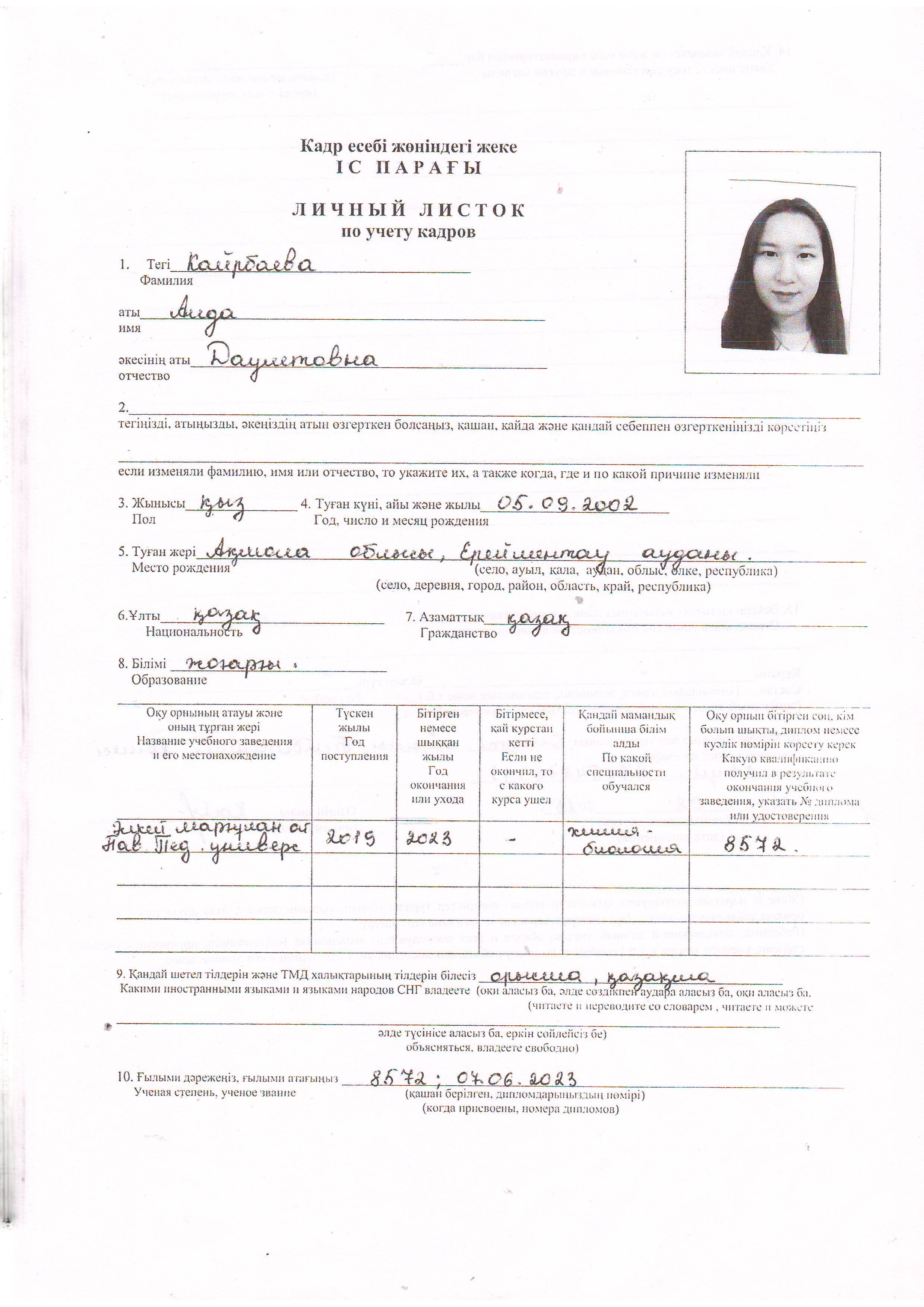  9 часов 01.09.2023№ 6013Кожахметова АлияКГУ «Общеобразовательная школа села Бозтал отдела образования по Ерейментаускому району управления образования Акмолинской области»                                                                                                                                                                                                                                                                                               Учитель истории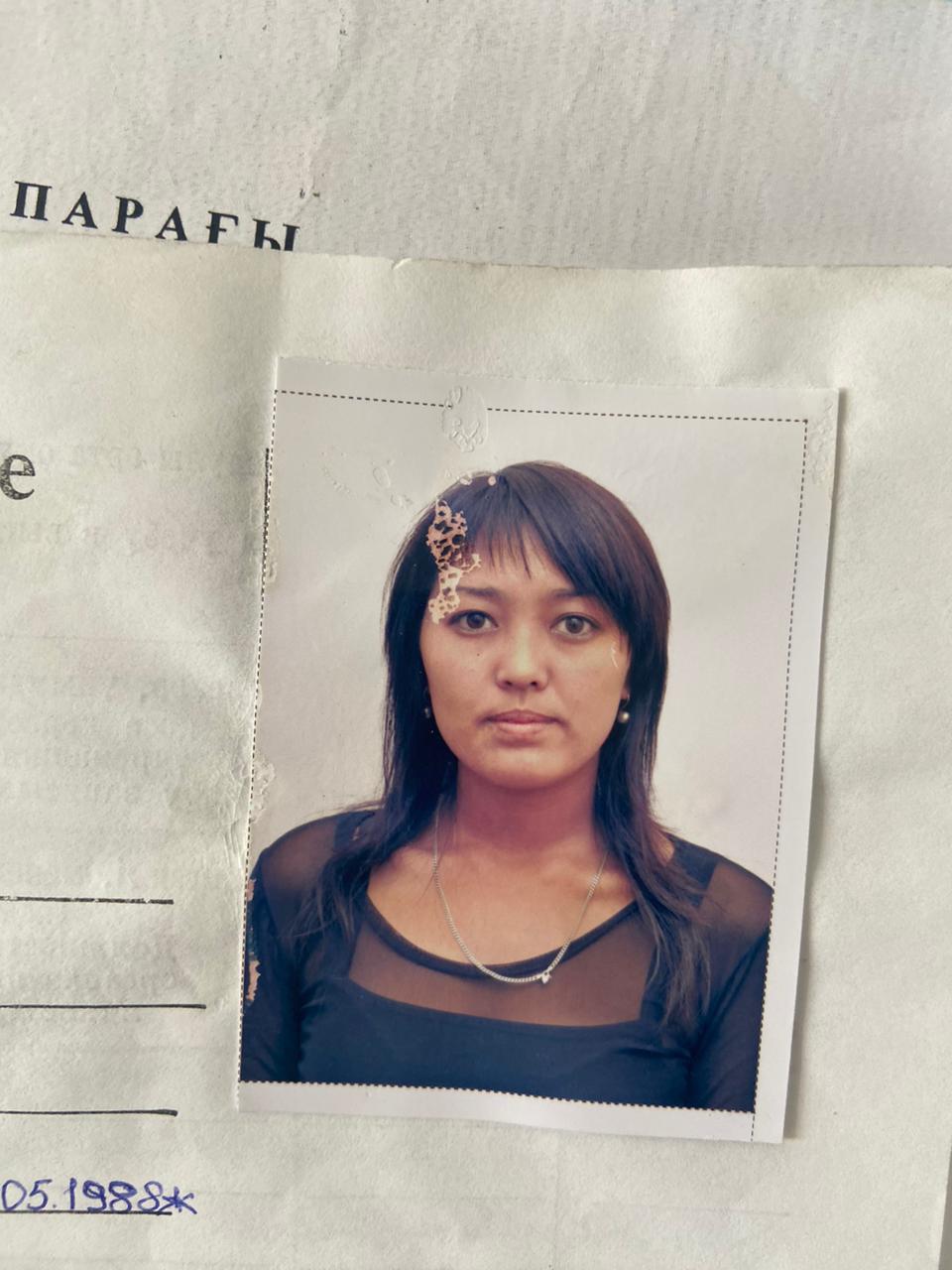 Декретный отпуск25.08.201121.08.2020 Бұйрық №646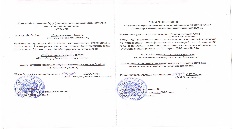 14Кожахметова Жазира МуратовнаКГУ «Общеобразовательная школа села Бозтал отдела образования по Ерейментаускому району управления образования Акмолинской области»                                                                                                                                                                                                                                                                                               Воспитатель мини центра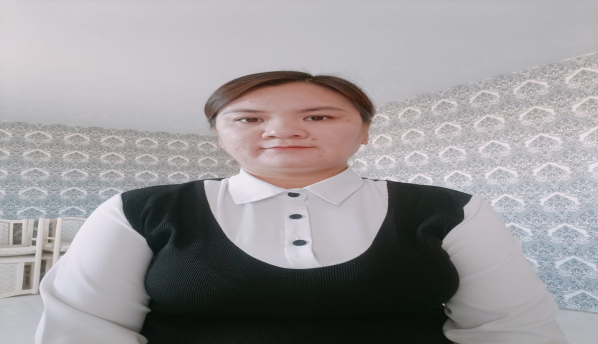 1 ставка01.09.2021№3615Копабаева Дина ИмансеитовнаКГУ «Общеобразовательная школа села Бозтал отдела образования по Ерейментаускому району управления образования Акмолинской области»                                                                                                                                                                                                                                                                                               Учитель русского языка и литературы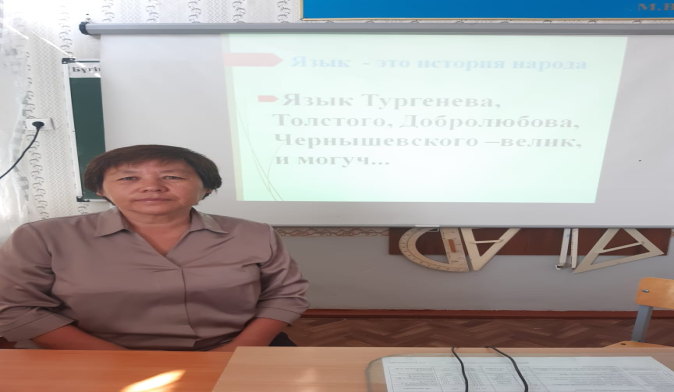 русского языка и литература -25 часов14.08.1990 №35924.12.2020 Бұйрық №74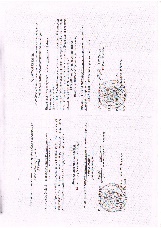 16Кыздарбекова Айгуль Рахимжановна КГУ «Общеобразовательная школа села Бозтал отдела образования по Ерейментаускому району управления образования Акмолинской области»                                                                                                                                                                                                                                                                                               Учитель математики,  физика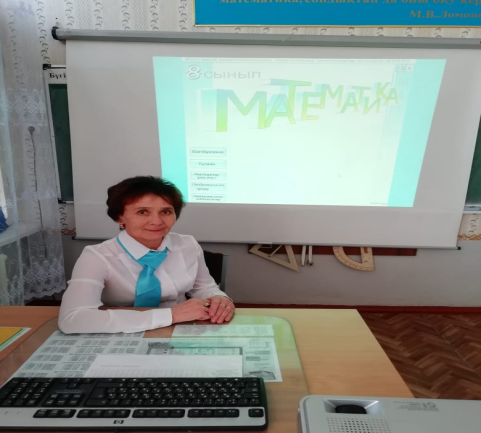 Математика -17часов, физика 10часов09.08.1989№33604.10.2021 Бұйрық №47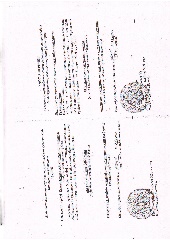 17Кульжажаханова Арайлым ЖумакаримовнаКГУ «Общеобразовательная школа села Бозтал отдела образования по Ерейментаускому району управления образования Акмолинской области»                                                                                                                                                                                                                                                                                               Учитель географии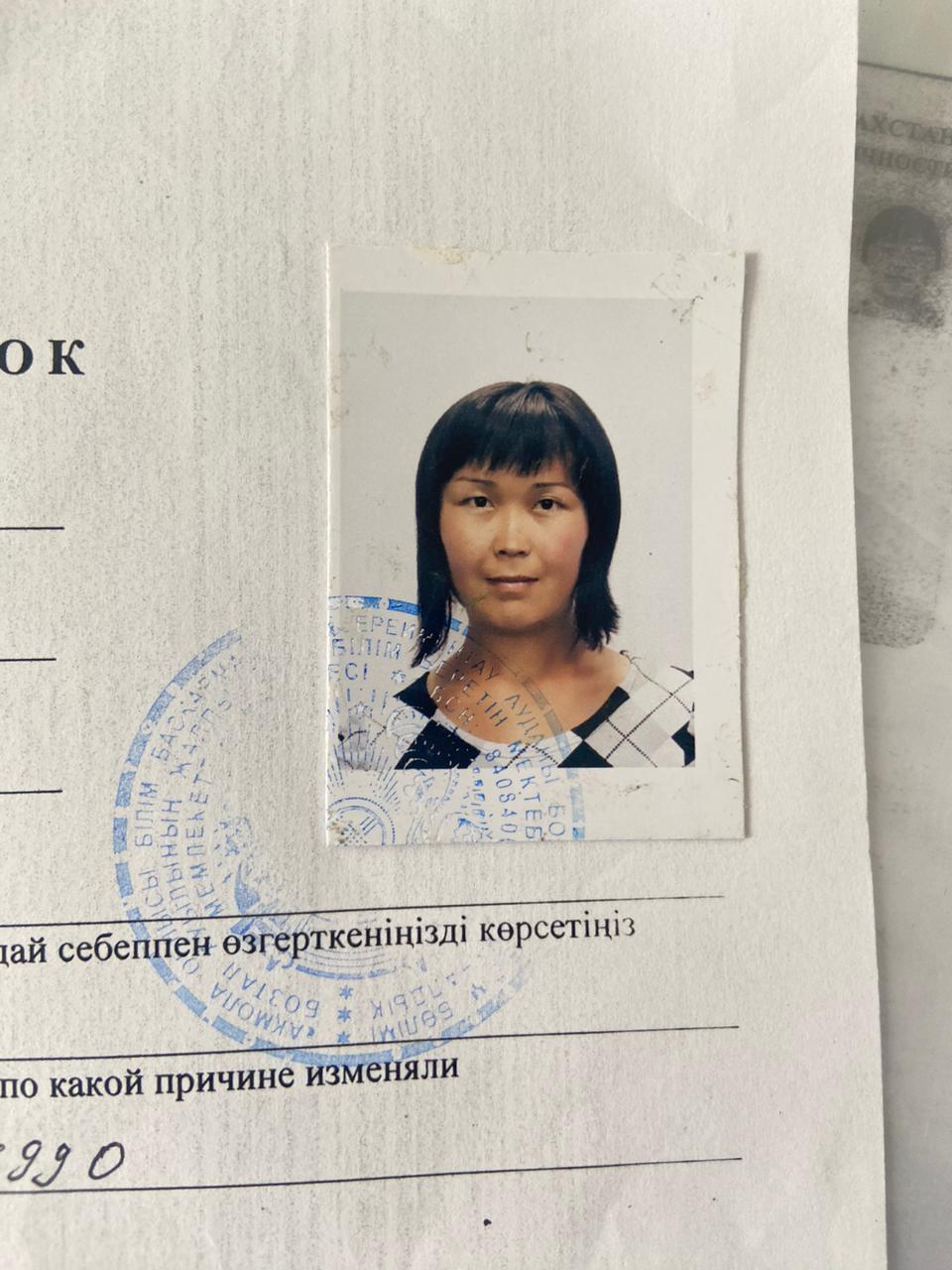 Декретный отпуск24.08.2012 № 9921.08.2020 Бұйрық №646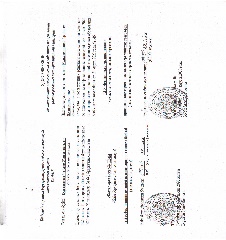 18Қайрат АқжібекКГУ «Общеобразовательная школа села Бозтал отдела образования по Ерейментаускому району управления образования Акмолинской области»                                                                                                                                                                                                                                                                                               Учитель математики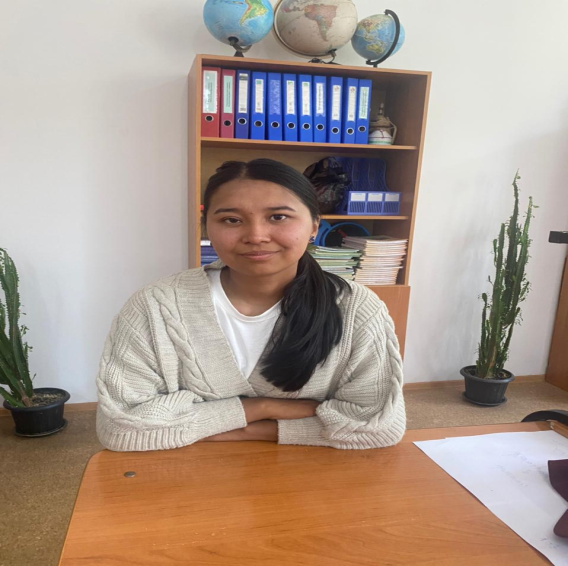 Математика- 20 часов01.09.2021 № 3304.10.2021 Бұйрық №47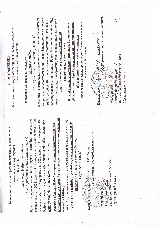 19Қолғанат АқгүлКГУ «Общеобразовательная школа села Бозтал отдела образования по Ерейментаускому району управления образования Акмолинской области»                                                                                                                                                                                                                                                                                               Учитель начальных классов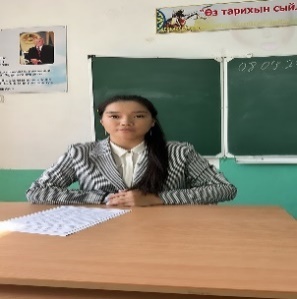 20 часов27.08.2019№963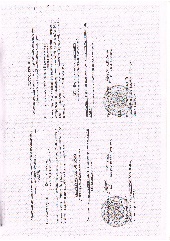 24.12.2020Бұйрық №7320Науризкулова Макпал ЖаксилыковнаКГУ «Общеобразовательная школа села Бозтал отдела образования по Ерейментаускому району управления образования Акмолинской области»                                                                                                                                                                                                                                                                                               учитель казахского языка и литературы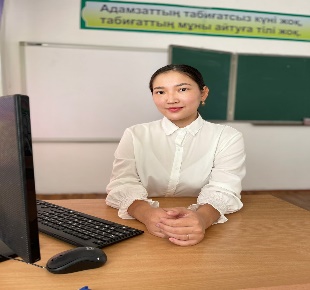 8 часов01.09.2023№ 5921Оспанова Сауле ХамитовнаКГУ «Общеобразовательная школа села Бозтал отдела образования по Ерейментаускому району управления образования Акмолинской области»                                                                                                                                                                                                                                                                                               Воспитатель мини -центра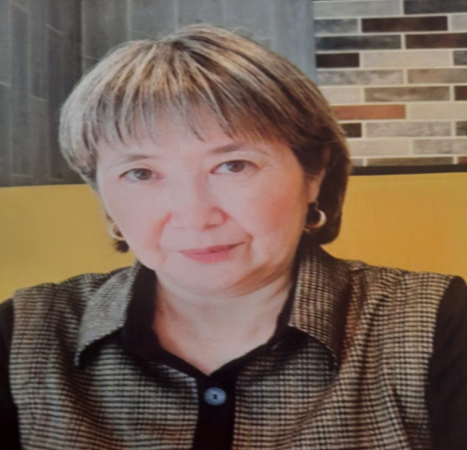 1 ставка07.10.2015 № 6022Рахимовна Куралай ГайратовнаКГУ «Общеобразовательная школа села Бозтал отдела образования по Ерейментаускому району управления образования Акмолинской области»                                                                                                                                                                                                                                                                                               Учитель начальных классов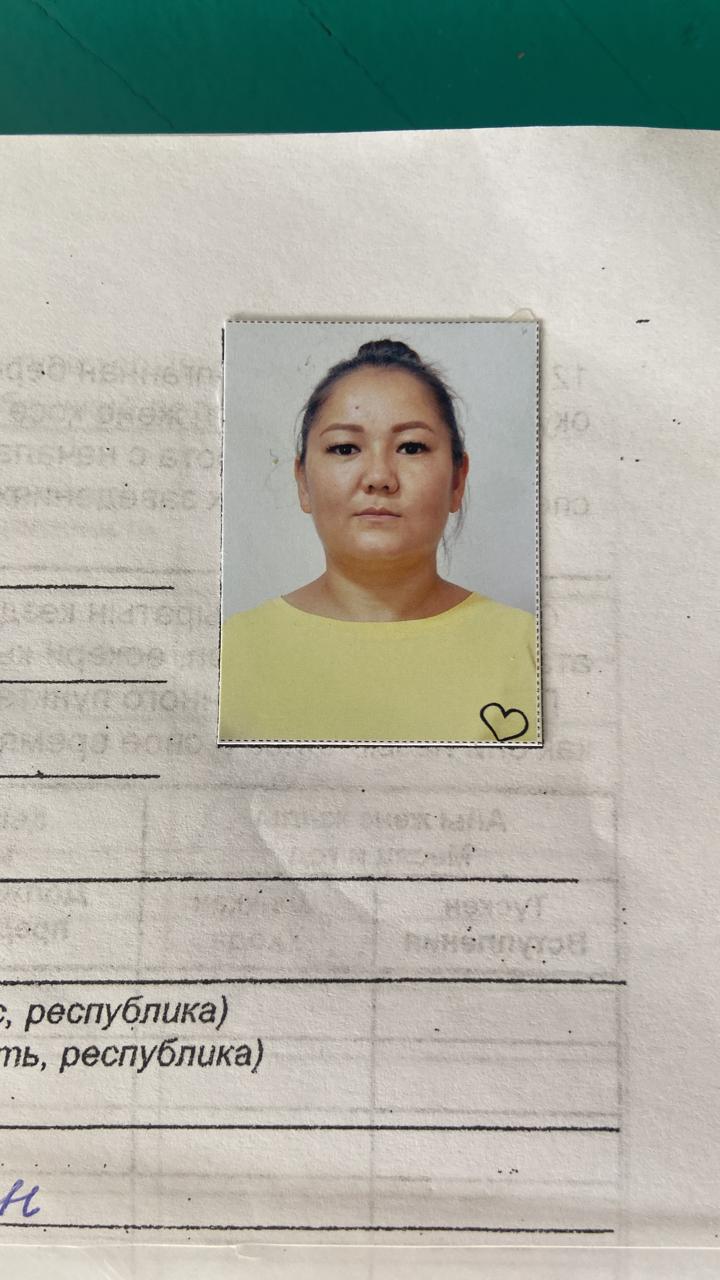 Декретный отпуск07.09.2020 №75323Ристан ЕркегулКГУ «Общеобразовательная школа села Бозтал отдела образования по Ерейментаускому району управления образования Акмолинской области»                                                                                                                                                                                                                                                                                               Координатор , делопроизводитель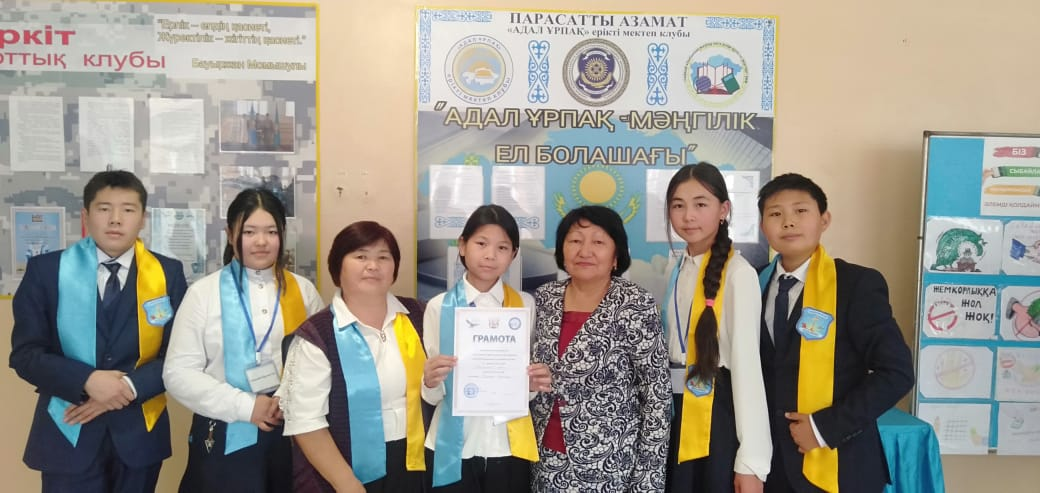 Координатор 0,5ст делопроизводитель 0,5ст01.03.2014№802.10.2015№3024Секуова Алтын ТулегеновнаКГУ «Общеобразовательная школа села Бозтал отдела образования по Ерейментаускому району управления образования Акмолинской области»                                                                                                                                                                                                                                                                                               Учитель истории и библиотекарь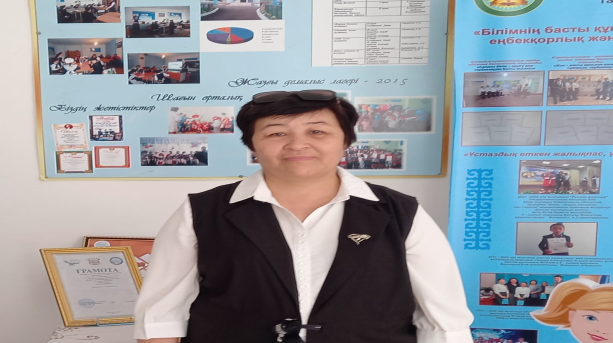 истории 17часов библиотекарь 0,5ст01.09.2013№10101.09.2013 №10212.05.2021 Бұйрық №12/А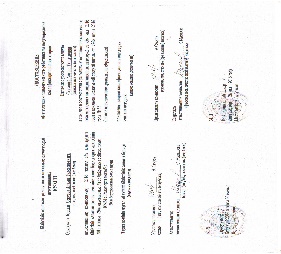 25Синтикова Акерке КанатовнаКГУ «Общеобразовательная школа села Бозтал отдела образования по Ерейментаускому району управления образования Акмолинской области»                                                                                                                                                                                                                                                                                               Учитель английского языка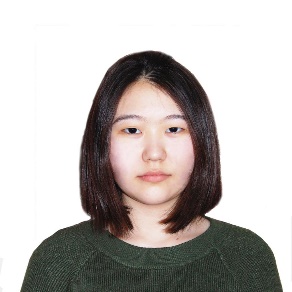 английский язык 11часов01.09.2023 №5926Тороохан НуржанарКГУ «Общеобразовательная школа села Бозтал отдела образования по Ерейментаускому району управления образования Акмолинской области»                                                                                                                                                                                                                                                                                               читель казахского языка и литературы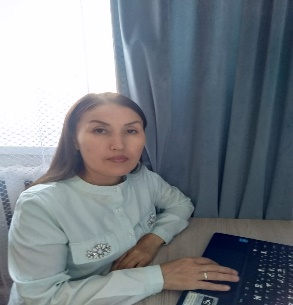 казахский язык и литература 8часов11.09.2017 №5527Тулеубаева Рауза АханбаеваКГУ «Общеобразовательная школа села Бозтал отдела образования по Ерейментаускому району управления образования Акмолинской области»                                                                                                                                                                                                                                                                                               Учитель начальных классов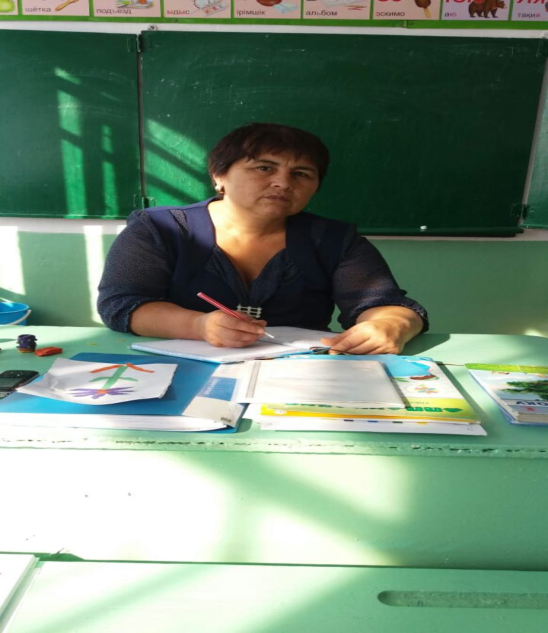 20 часов01.09.2014 №1112.05.2021 Бұйрық №12/А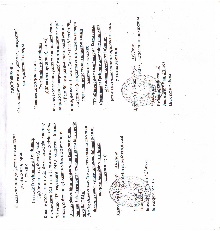 28Шакиртхан КелгенбекКГУ «Общеобразовательная школа села Бозтал отдела образования по Ерейментаускому району управления образования Акмолинской области»                                                                                                                                                                                                                                                                                               Учитель информатики и вычислительной техники, лаборант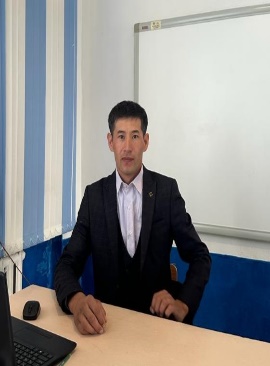 Информатика 14,5  и лаборант- 0,5ст27.08.2019№96328.06.2019 Бұйрық №26-7/1-09/54-Ж/қ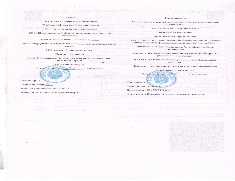 29Хумар АлиманКГУ «Общеобразовательная школа села Бозтал отдела образования по Ерейментаускому району управления образования Акмолинской области»                                                                                                                                                                                                                                                                                               Учитель технологииДекретный отпуск01.09.2021 №3430Хуралхан Бахытбек ХуралханұлыКГУ «Общеобразовательная школа села Бозтал отдела образования по Ерейментаускому району управления образования Акмолинской области»                                                                                                                                                                                                                                                                                               Учитель музыки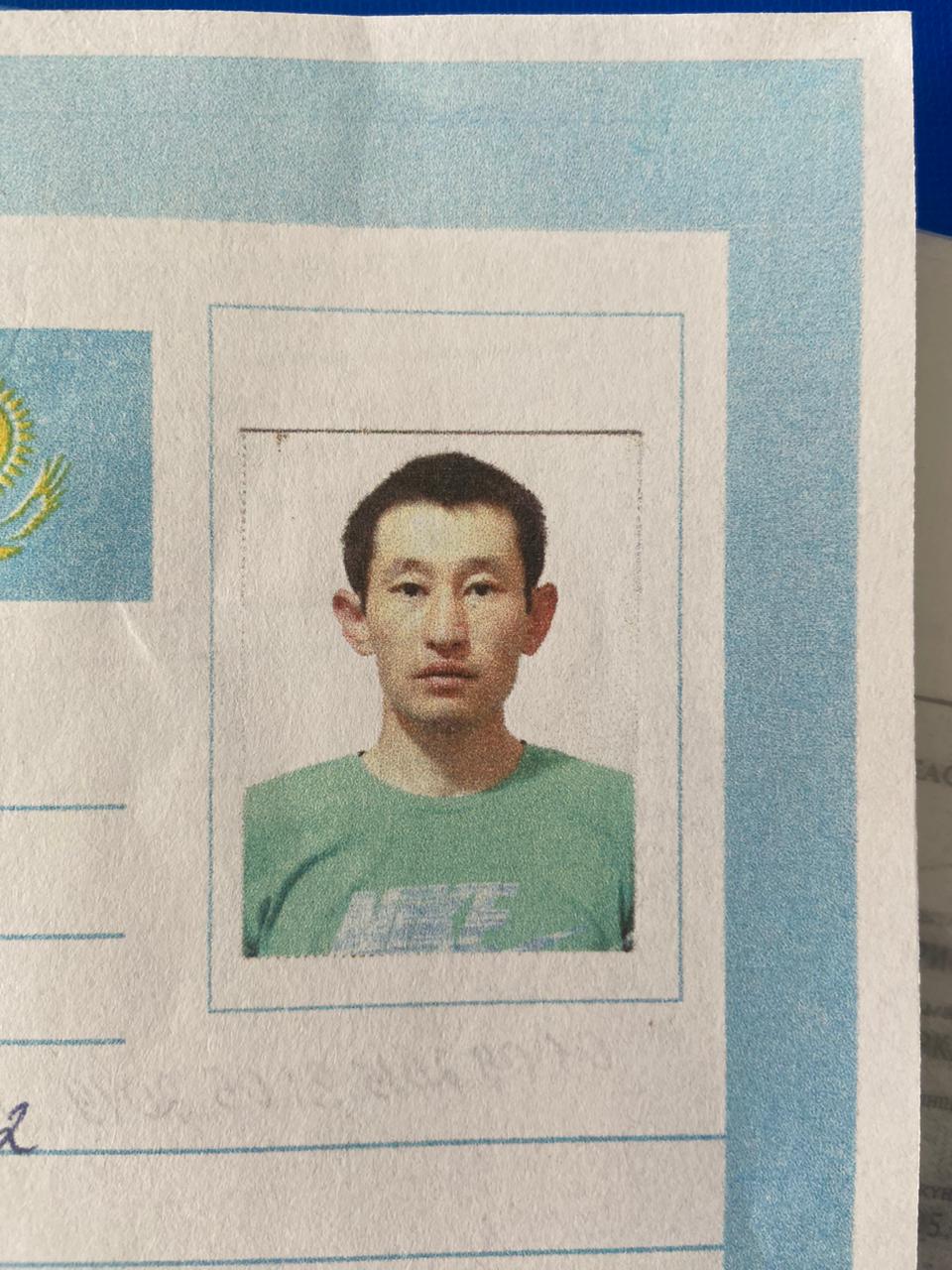 Музыка 6 часов, музыкальный руководитель мини-центра  0,5 ст01.09.2023 № 6031Шаирязданов  Роллан  СериковичКГУ «Общеобразовательная школа села Бозтал отдела образования по Ерейментаускому району управления образования Акмолинской области»                                                                                                                                                                                                                                                                                               Заместитель директора по хозяйственной части, электрик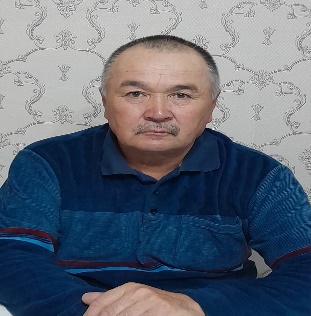 Заместитель директора по хозяйственной части - ставка, электрик- 0.5 ст01.09.2016№2132Байшахметова Каламкас СагалиевнаКГУ «Общеобразовательная школа села Бозтал отдела образования по Ерейментаускому району управления образования Акмолинской области»                                                                                                                                                                                                                                                                                               Техперсонал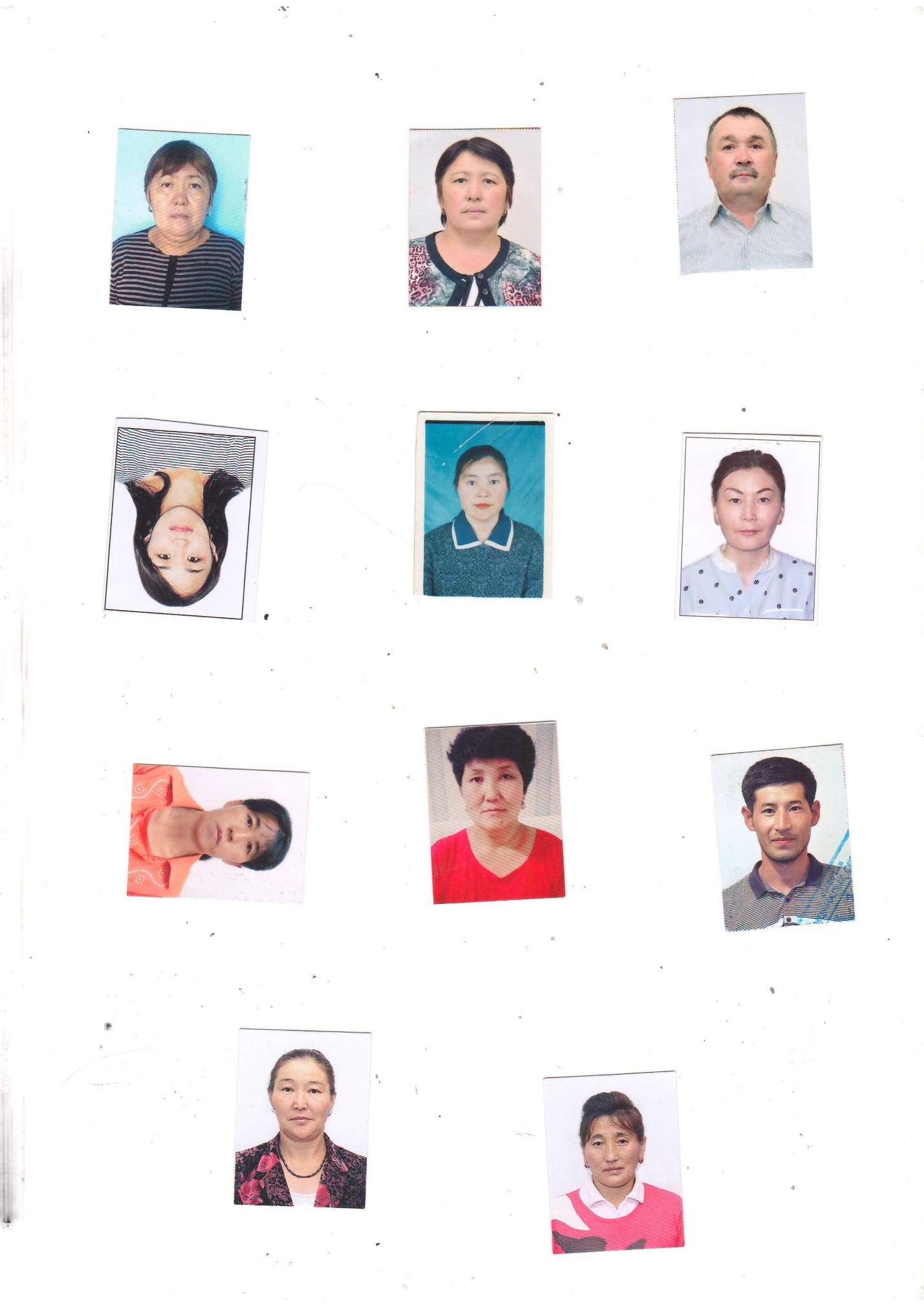 1 -ставка01.11.2022№ 5833Елемесов ТолегенКГУ «Общеобразовательная школа села Бозтал отдела образования по Ерейментаускому району управления образования Акмолинской области»                                                                                                                                                                                                                                                                                               Сторож 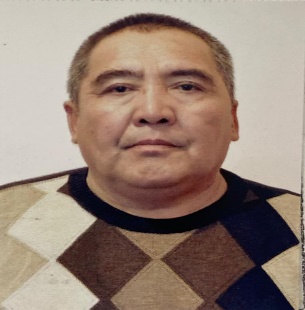 1 ставка30.10.2018№100334Жумабеков  Жанат СагиновичКГУ «Общеобразовательная школа села Бозтал отдела образования по Ерейментаускому району управления образования Акмолинской области»                                                                                                                                                                                                                                                                                               Сторож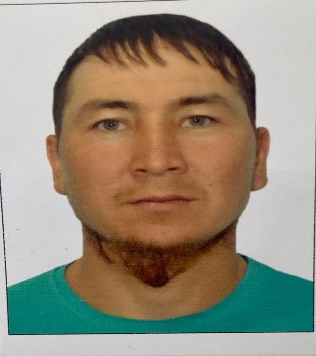 1 ставка01.03.2014№635Жумаш НурланКГУ «Общеобразовательная школа села Бозтал отдела образования по Ерейментаускому району управления образования Акмолинской области»                                                                                                                                                                                                                                                                                               Техперсонал0.5 ставка01.09.2021№4136Карикпаева Карлыгаш БазельбековнаКГУ «Общеобразовательная школа села Бозтал отдела образования по Ерейментаускому району управления образования Акмолинской области»                                                                                                                                                                                                                                                                                               Техперсонал1 ставка01.09.2021№3837Кабыкеова Нуржамал БазельбековнаКГУ «Общеобразовательная школа села Бозтал отдела образования по Ерейментаускому району управления образования Акмолинской области»                                                                                                                                                                                                                                                                                               Техперсонал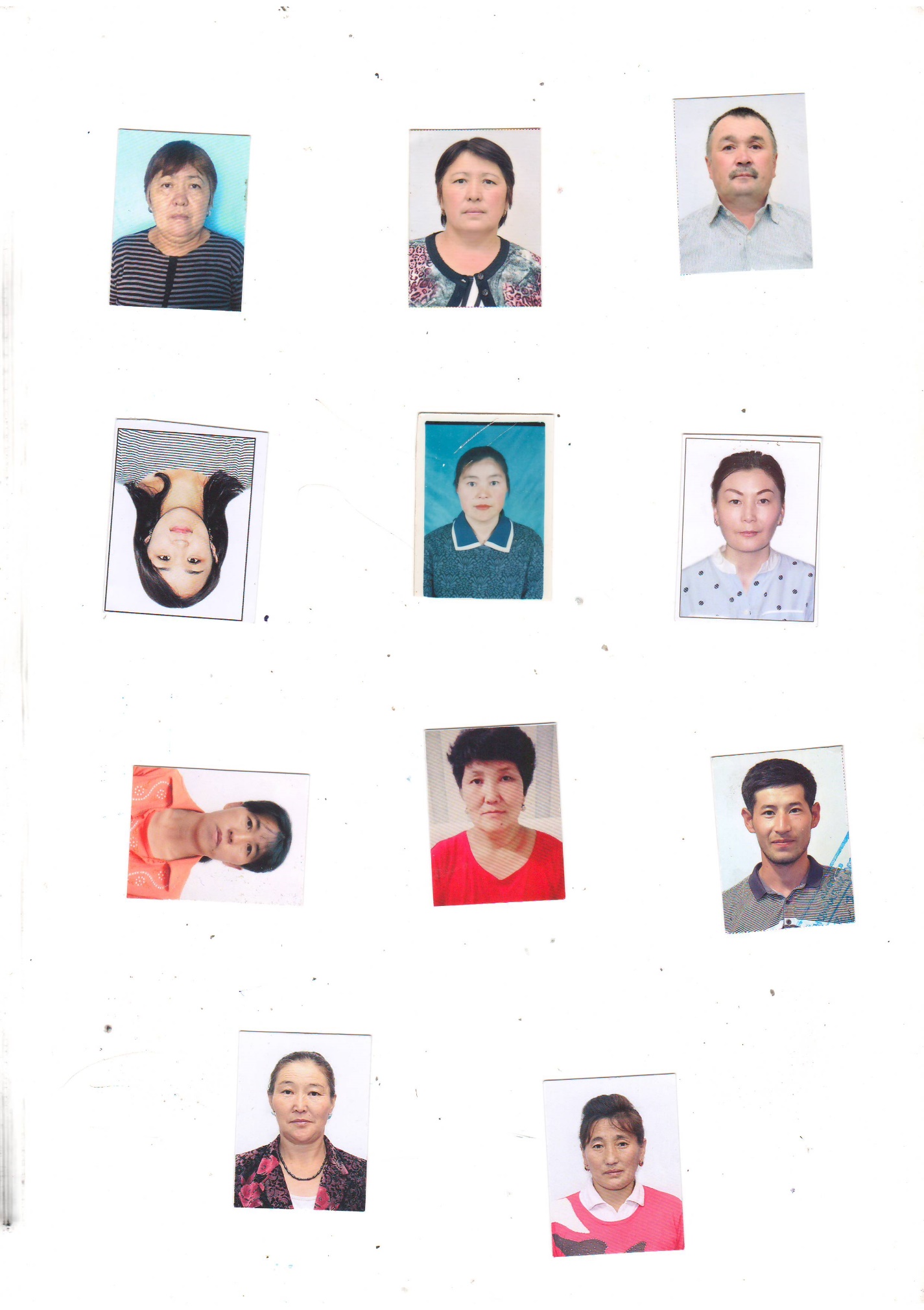 1 ставка03.09.1994№238Махметова Кумисай ХасеновнаКГУ «Общеобразовательная школа села Бозтал отдела образования по Ерейментаускому району управления образования Акмолинской области»                                                                                                                                                                                                                                                                                               Техперсонал1 ставка16.01.2017№439Сактаганов Усейн ЖиенбековичКГУ «Общеобразовательная школа села Бозтал отдела образования по Ерейментаускому району управления образования Акмолинской области»                                                                                                                                                                                                                                                                                               Сторож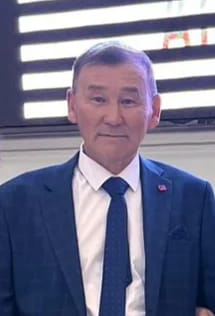 1 ставка01.10.2018№84640Сардарбеков Курмангазы ИкласовичКГУ «Общеобразовательная школа села Бозтал отдела образования по Ерейментаускому району управления образования Акмолинской области»                                                                                                                                                                                                                                                                                               Дворник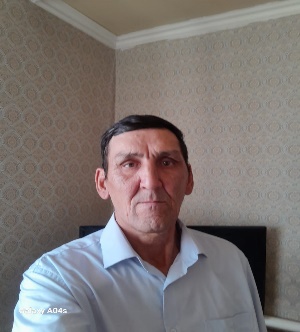 1 ставка01.06.2023 №6141Секуова Шынар БекжигитовнаКГУ «Общеобразовательная школа села Бозтал отдела образования по Ерейментаускому району управления образования Акмолинской области»                                                                                                                                                                                                                                                                                               Помощник воспитателя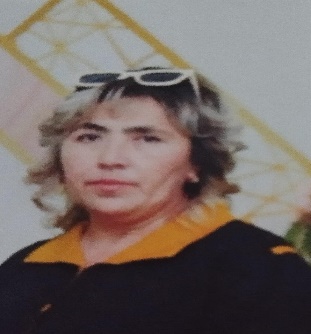 1 ставка01.05.2013№5542Тохтархан АймангулКГУ «Общеобразовательная школа села Бозтал отдела образования по Ерейментаускому району управления образования Акмолинской области»                                                                                                                                                                                                                                                                                               Техперсонал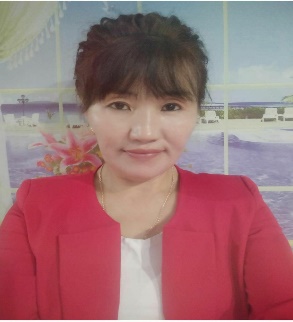 1 ставка09.09.2013 №6043Шерияздан ГулсетерКГУ «Общеобразовательная школа села Бозтал отдела образования по Ерейментаускому району управления образования Акмолинской области»                                                                                                                                                                                                                                                                                               Техперсонал1 ставка25.04.2005 №12944Жаниева Нурбигуль АшимовнаКГУ «Общеобразовательная школа села Бозтал отдела образования по Ерейментаускому району управления образования Акмолинской области»                                                                                                                                                                                                                                                                                              техперсонал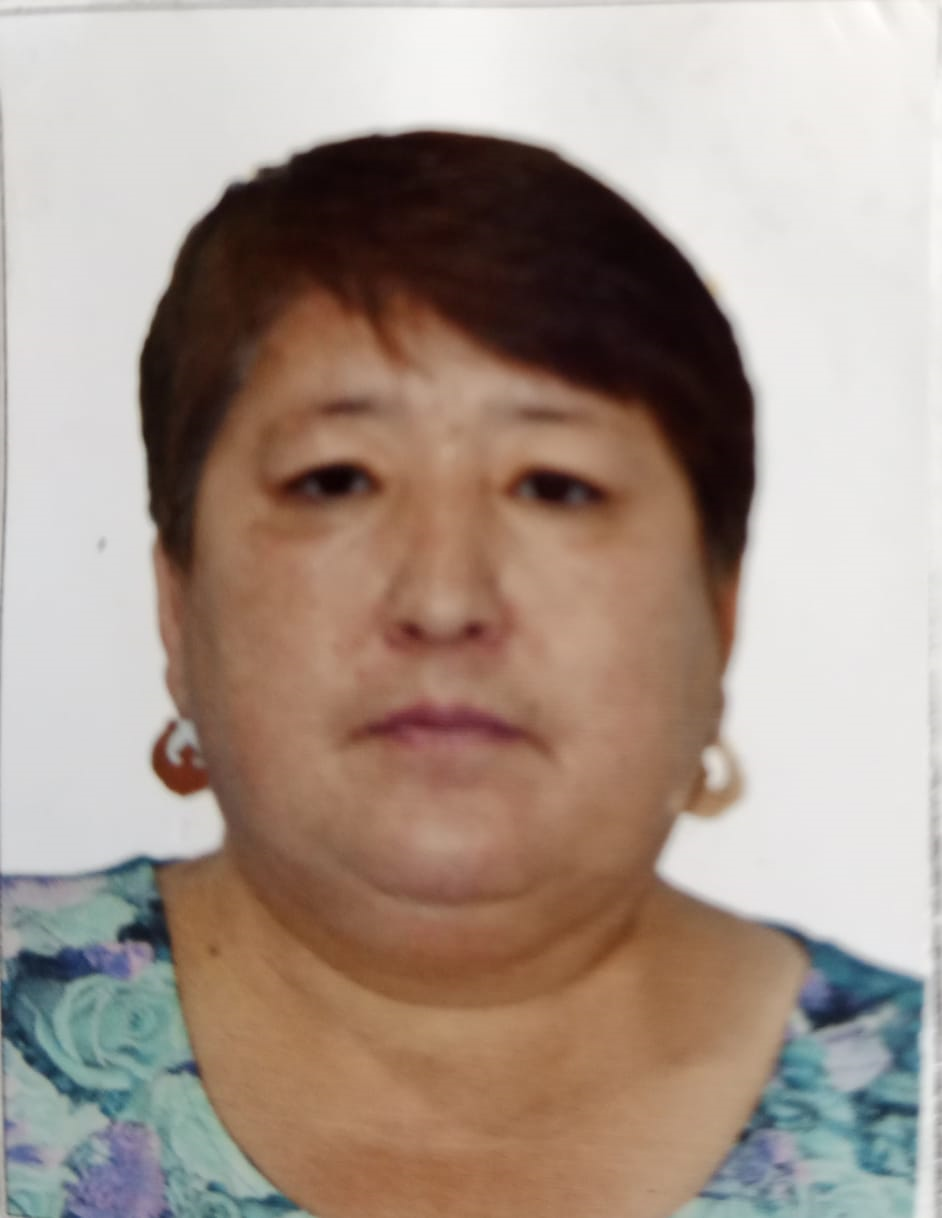 1 ставкаДанный момент болеет с 01.11.2022 года (инвалид         ІІ группа)01.09.2014 №1545Сағи НұрболатКГУ «Общеобразовательная школа села Бозтал отдела образования по Ерейментаускому району управления образования Акмолинской области»                                                                                                                                                                                                                                                                                               Кочегар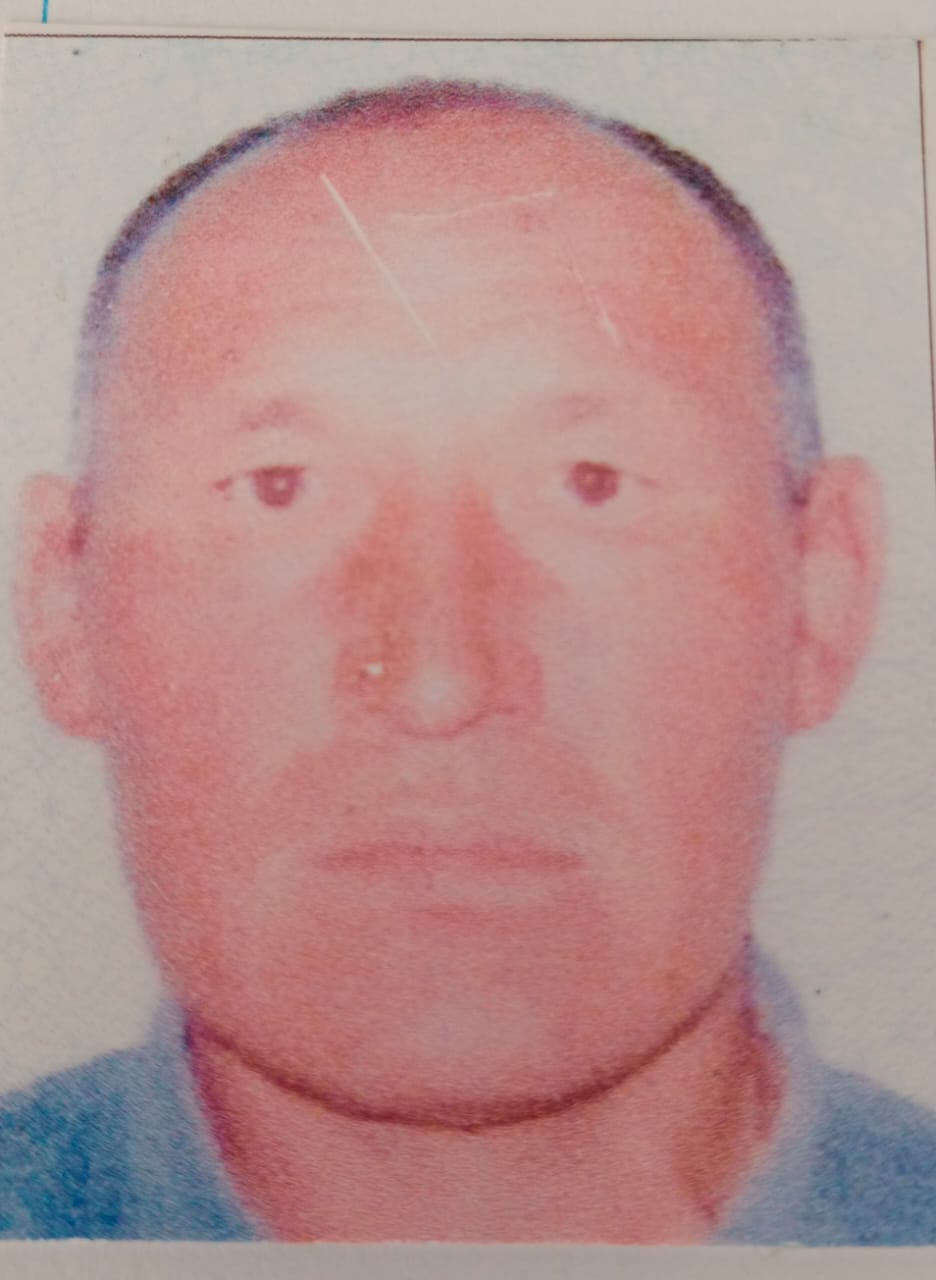 1 ставка01.10.2023№ 7046Корабаев Жалгас БайменовичКГУ «Общеобразовательная школа села Бозтал отдела образования по Ерейментаускому району управления образования Акмолинской области»                                                                                                                                                                                                                                                                                               Кочегар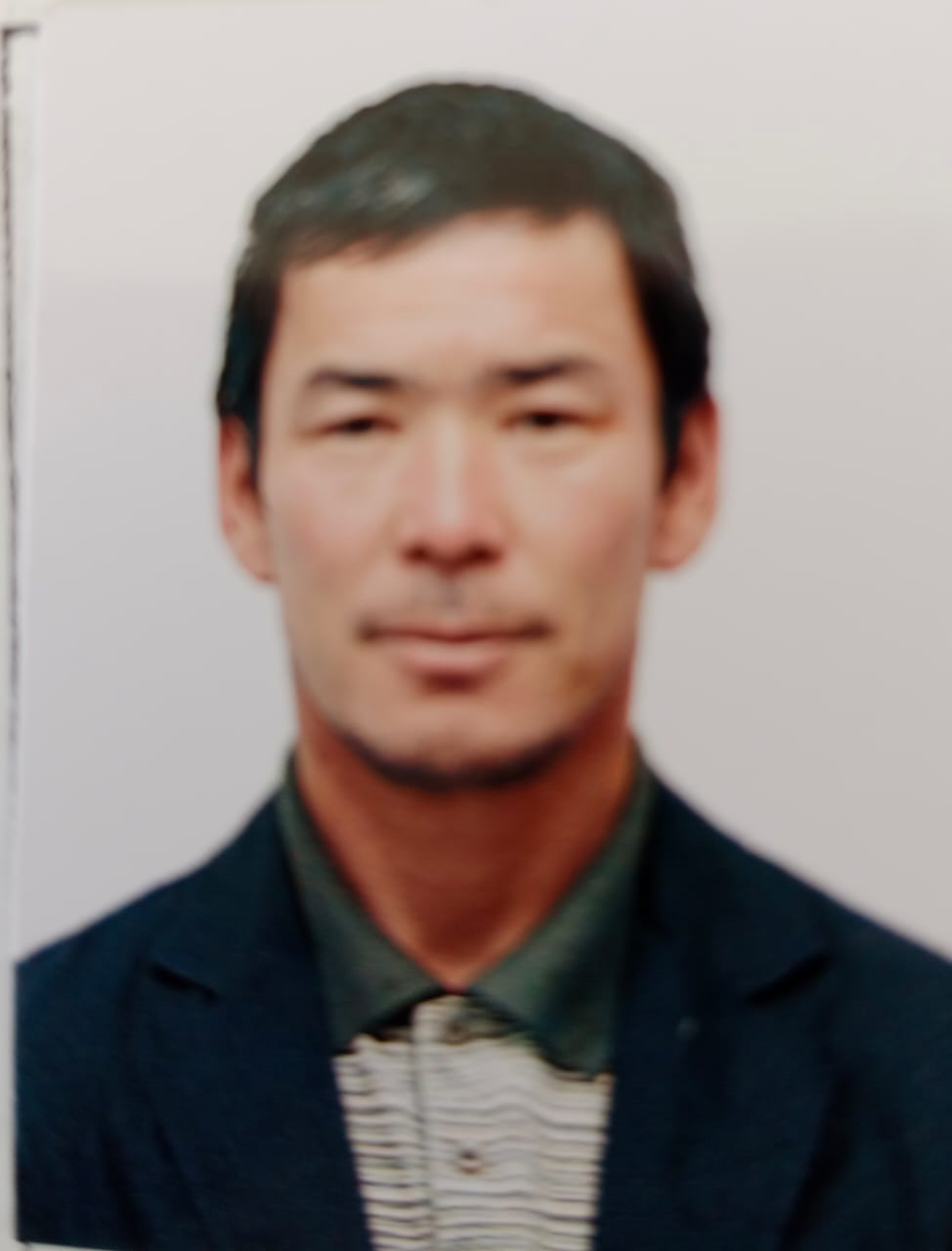 1 ставка01.10.2023№ 7047Маханбетова Альфира ОмирбаевнаКГУ «Общеобразовательная школа села Бозтал отдела образования по Ерейментаускому району управления образования Акмолинской области»                                                                                                                                                                                                                                                                                               Гардероб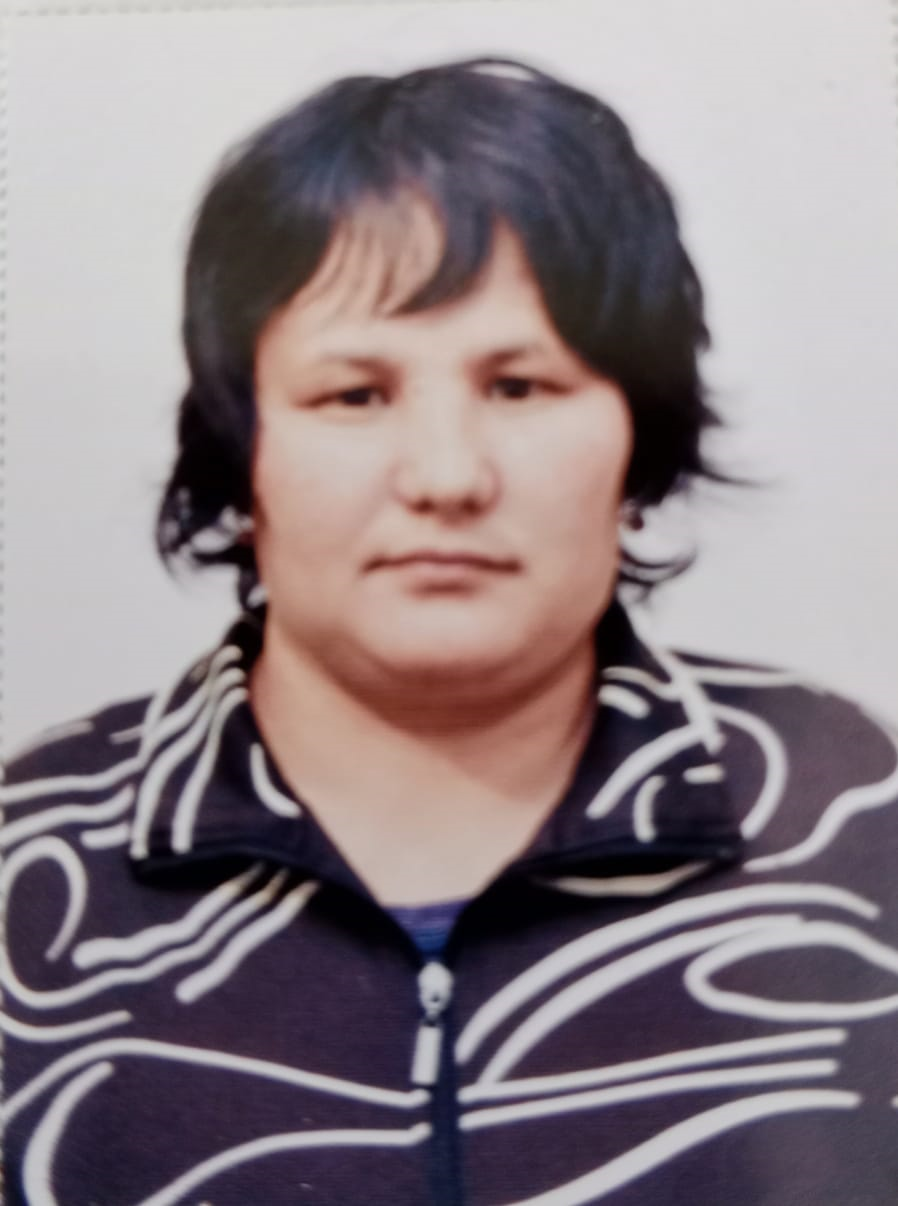 1 ставка02.10.2023№ 7148Кирикбаев Аралбай Серикович КГУ «Общеобразовательная школа села Бозтал отдела образования по Ерейментаускому району управления образования Акмолинской области»     Слесарь - сантехник                                                                                                                                                                                                                                                                                          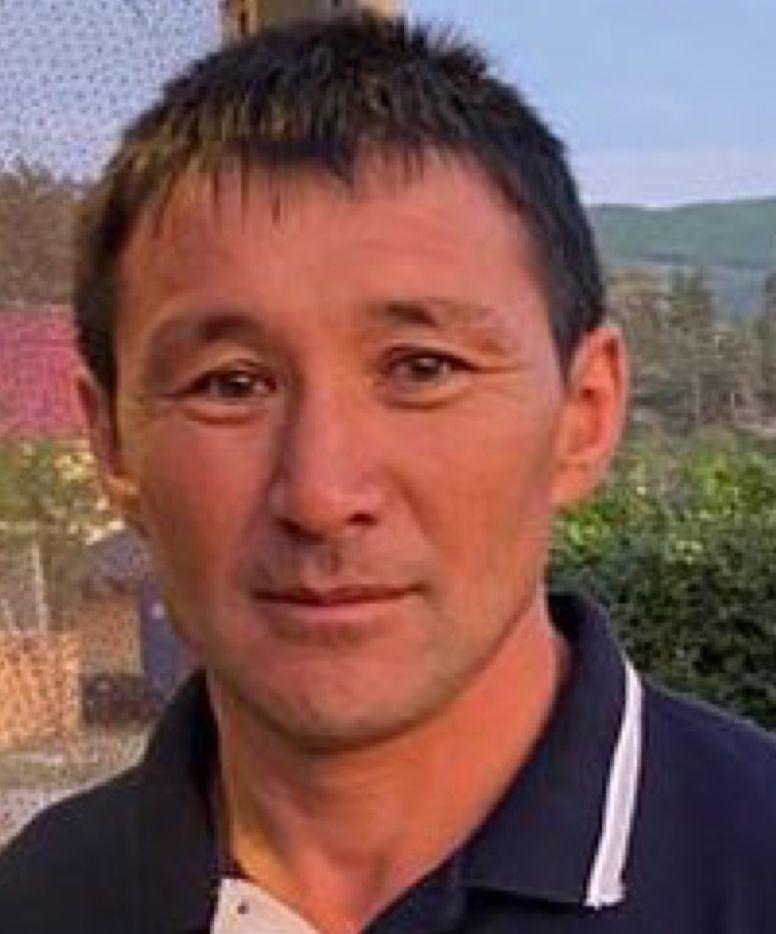 1 ставка11.10.2023№ 7449Серікбай Алмас Қайратұлы КГУ «Общеобразовательная школа села Бозтал отдела образования по Ерейментаускому району управления образования Акмолинской области»                                                                                                                                                                                                                                                                                               Кочегар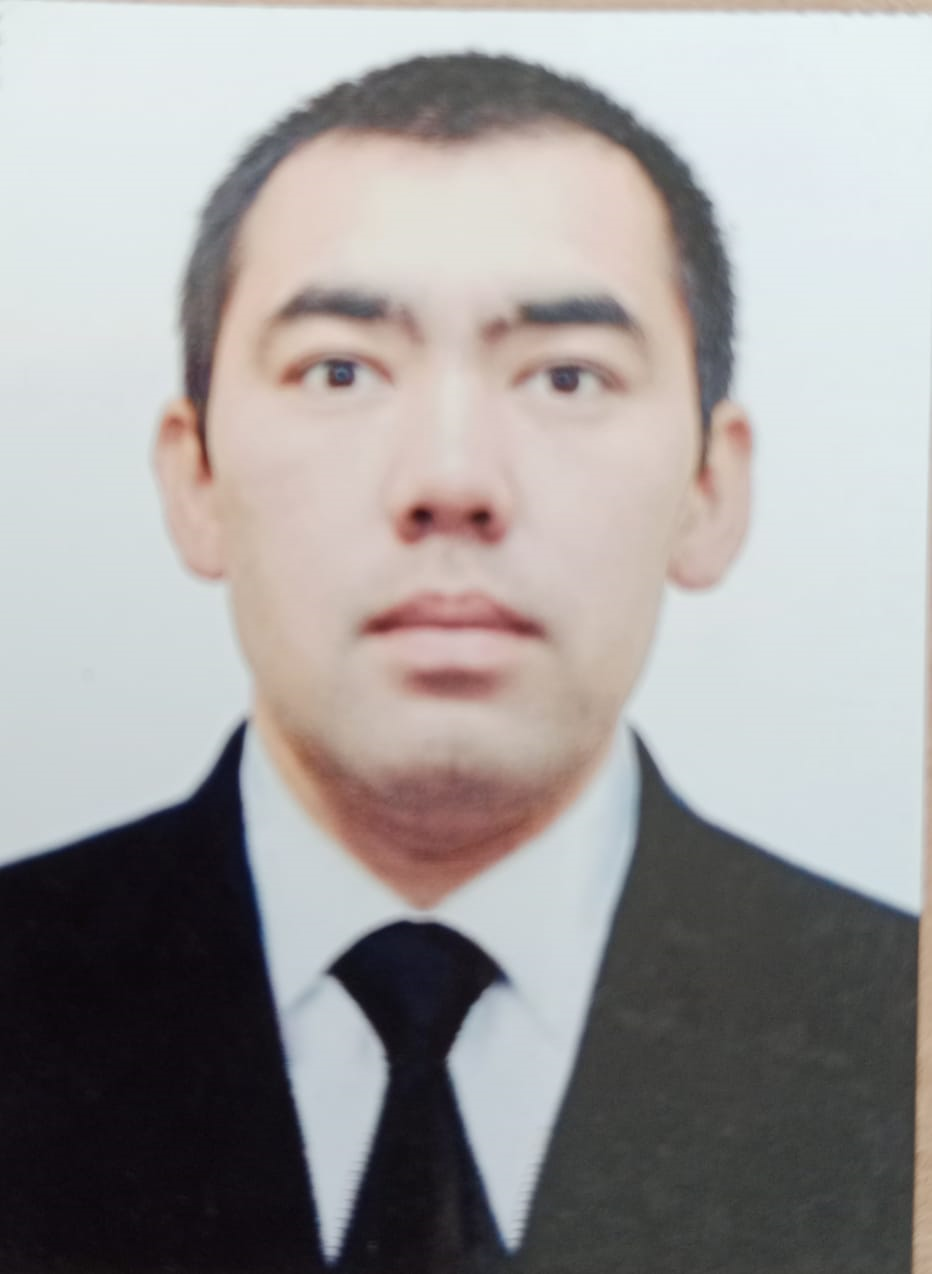 1 ставка19.10.2023№ 76